Inhalt und Ablauf eines Ehrenamts-Workshops (max. 5 Stunden)Teilnehmende erhalten 2-3 Wochen vorher Dokumente zur Vorbereitung des WorkshopsBegrüssung + BegrüssungsrundeErwartungen 1. Teil: Bestandes-/ Bedarfsanalyse2. Teil: Aufgabenbereiche/ Planung formulieren	Pause 15 Minuten3. Teil:  Kommunikation/ Werbung4. Teil:  Kontaktaufnahme zu Mitglieder/ Bindung/ Verabschiedung5. Teil: Qualifizierung/ Aus-Weiterbildung	Pause 15 Minuten6. Runde: Strategie-Massnahmen (kurz- und mittelfristig)Schlussrunde: Ausblick/ RückmeldungTeilnehmerzahlDie Teilnehmerzahl besteht idealerweise aus 8-10 Personen:VorstandsmitgliederTeamvertreter	Kosten für die VereineDie Vereins-Workshops sind für Vereine von Swiss Volley kostenlos.AnmeldungVerein:Regionalverband:Name des Präsidenten/ der Präsidentin (inkl. Tel.):Bevorzugter Ort des Workshops:Gewünschte Daten: bitte 3 mögliche Daten angeben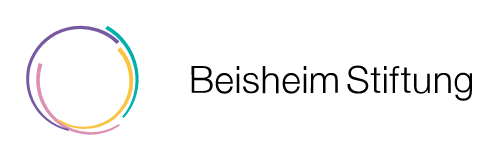 Anmeldung mailen an: breitensport@volleyball.ch 